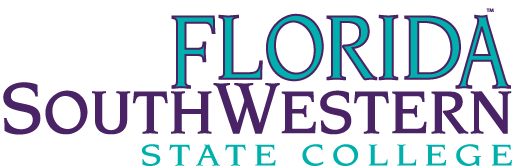 Social and Human Services ProgramFaculty Planning Meeting September 20, 2022, 1 pmAgenda/MinutesAttendance:	Cristy Clark		Program Director	Pam Peters		Faculty	TopicsDiscussed preparation and monitoring of possible hurricane.Reviewed the status of the new Program Coordinator, and her start date being pushed back due to her needed to give 30 days.No student concerns at this time.